شهادة إخلاء طرف خاصة بالكليةالاسم:                             		 الجنسية:                 	الوظيفة:                      	رقم الملف:                المذكور خالي الطرف من العهد في كلية الهندسة✍زكي الرصاصي Kingdom of Saudi ArabiaMinistry of EducationKing Saud University College of Engineering 0701100104-0301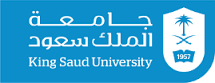 المملكة العربية السعوديوزارة التعليمجامعة الملك سعودمكتب التسجيل بكلية الهندسةالقسماسم المسؤولالتوقيعالتاريخملاحظاترئيس القسمد. أيمن بن عبدالله آل تويمأمين المستودععبدالله بن علي الفوزانأمين العهدةعبدالله بن علي الفوزانمدير مركز البحوثمدير إدارة الكليةمشعل بن صالح العصيمي